.00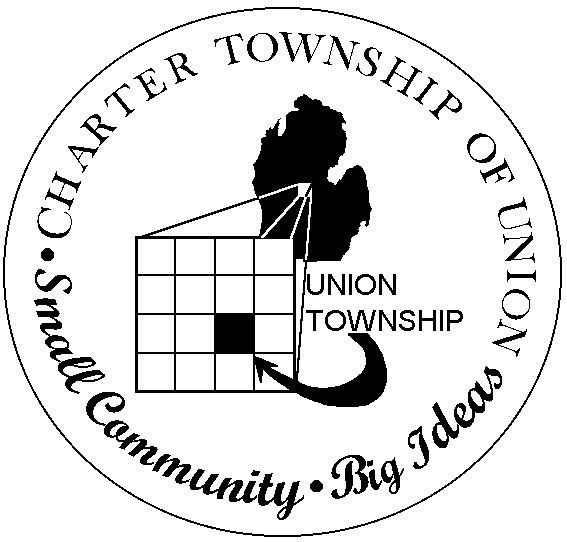 		     CHARTER TOWNSHIP OF UNIONBOARD OF TRUSTEESREGULAR MEETING March 14, 20127:00 p.m.CALL MEETING TO ORDERPLEDGE OF ALLEGIANCEROLL CALLPUBLIC COMMENT: Restricted to three minutes regarding issues on this agendaREPORTS/BOARD COMMENTSAPPROVAL OF AGENDACONSENT AGENDACommunicationsMinutes – February 22, 2012 Regular MeetingBillsPayrollTownship LogoBOARD AGENDALate Fee Waiver Request – Copper Beech TownhomesResolution and Application for Poverty ExemptionLand Division - David Kerr, Parcel # 14-021-30-001-002% Requests – Spring 2012Highway and Street ProjectsInvestment PolicyEXTENDED PUBLIC COMMENT  FINAL BOARD MEMBER COMMENTADJOURNMENT